KNJIŽNA UGANKA                                                                                                                            JANUAR 2019MED NOVOSTMI POIŠČI KNJIGO BRIN IN PTIČJA HIŠICA IN ODGOVORI NA VPRAŠANJA.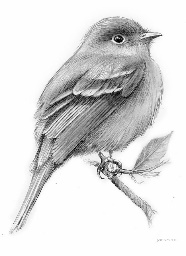 KATERE LETNE ČASE OPAZIŠ NA ILUSTRACIJAH V KNJIGI? OBKROŽI.     POMLAD                       POLETJE                    JESEN                    ZIMAIZPIŠ 4 DALJŠE BESEDE IZ KNJIGE.                _________________________________    ___________________________________________________________________    __________________________________IZ PREMEŠANIH ČRK POIŠČI IME PTIC.ARVNA - _______________       BACEVR - _______________IČASNIK - _______________      ŽNOLA - _______________IME IN PRIIMEK, RAZRED:KNJIŽNA UGANKA                                                                                                                            JANUAR 2019MED NOVOSTMI POIŠČI KNJIGO BRIN IN PTIČJA HIŠICA IN ODGOVORI NA VPRAŠANJA.KATERE LETNE ČASE OPAZIŠ NA ILUSTRACIJAH V KNJIGI? OBKROŽI.     POMLAD                       POLETJE                    JESEN                    ZIMAIZPIŠ 4 DALJŠE BESEDE IZ KNJIGE.                _________________________________    ___________________________________________________________________    __________________________________IZ PREMEŠANIH ČRK POIŠČI IME PTIC.ARVNA - _______________       BACEVR - _______________IČASNIK - _______________      ŽNOLA - _______________IME IN PRIIMEK, RAZRED: